CTY  CP PGT HOLDINGS                                           COÄNG HOØA XAÕ HOÄI CHUÛ NGHÓA VIEÄT NAM                                                                                          Ñoäc laäp – Töï do – Haïnh Phuùc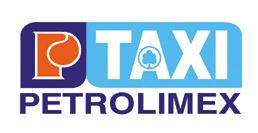    Soá:                 / PGT-KTTC                   	                      TP,HCM  19  thaùng 04   naêm 2016(Giải trình  chênh lệch KQKD)Kính gởi : ỦY BAN CHỨNG KHOÁN NHÀ NƯỚC	                                      SỞ GIAO DỊCH CHỨNG KHOÁN HÀ NỘICăn cứ  Thông tư 52/2012-TT-BTC ngày 05/04/2012 về việc công bố thông tin trên thị trường chứng khoán       Công ty cổ phần PGT Holdings  ( Mã CK : PGT)       Địa chỉ : 31-33-35 Lê Anh Xuân, Phường Bến Thành, Quận 1, Tp HCMCông ty  giải trình Chênh lệch Kết quả kinh doanh Quý 1/2016 so với Kết quả kinh doanh Quý 1/2015 như sau :- Lợi nhuận sau TNDN Quý 1/2016  : (1.354.878.314)đồng- Lợi nhuận sau TNDN Quý 1/2015  : 915154830 đồngNguyên nhân chênh lệch như sau :Trong Quý 1 /2016, công ty bắt đầu đầu tư cho các dự án mới nên tốn một khoản chi phí khá lớn. Đây chính là nguyên nhân dẫn đến chênh lệch Lợi nhuận của Quý 1/2016 với Quý 1/2015 .Trân trọng kính chào !Nơi gởi :		 GIÁM ĐỐC CÔNG TYNhư  trênHĐQT,BKS( thay báo cáo )BGĐ Lưu KT, Văn thư